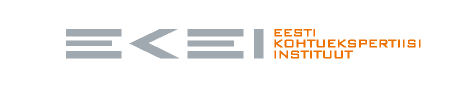 Eesti Kohtuekspertiisi Instituut on Justiitsministeeriumi hallatav riigiasutus, mille ülesanne on kohtuekspertiiside ja –uuringute tegemine ning ekspertiisitegevust toetav teadus- ja arendustegevus.Võtame Tartus asuvasse Lõuna-Eesti kohtuarstliku ekspertiisiosakonda töölesekretär – spetsialisti  (tähtajaliselt)Kohtuarstliku ekspertiisiosakonna põhiülesandeks on kohtuarstlike lahangute, ekspertiiside ja uuringute tegemine.Sekretär-spetsialisti põhiülesandeks on efektiivse asjaajamise tagamine Lõuna-Eesti kohtuarstlikus ekspertiisiosakonnas ja teenuse osutamine Tartus Ravila tn 19 asuvale DNA- ja keemiaosakonnale kokkulepitud ulatuses.Ootused kandidaadile: keskharidus, kasuks tuleb erialane haridus;dokumendihalduse, asjaajamise korralduse tundmine;väga hea eesti keele oskus nii kõnes, kui kirjas; vene ja inglise keele oskus suhtlustasandil;väga hea arvuti kasutamise oskus;täpsus, korrektsus, hea pinge- ja rutiinitaluvus, õpivõime;kasuks tuleb sekretäri, asjaajajana töötamise kogemus.Omalt poolt pakume võimalust teha tähtajaliselt, 8. maist 2017 kuni töötaja lapsehoolduspuhkuse lõpuni, vastutusrikast tööd riiklikus ekspertiisiasutuses, head töökeskkonda, toredat kollektiivi ning stabiilset sissetulekut 775 eurot kuus (bruto).Dokumendid (motiveeritud sooviavaldus, CV koos haridustee ja töökogemuse kirjeldusega, haridust tõendava dokumendi ja hinnetelehe koopia ning karistusregistri väljavõte) edastada hiljemalt 23.03.2017 personaliotsinguportaali CV-Keskus kaudu, tööpakkumise nr. 464812 Lisainfo aadressil personal@ekei.ee märksõna „KAEO sekretär“ või tel 663 6773 või 663 6610.